13dimkom.weebly.com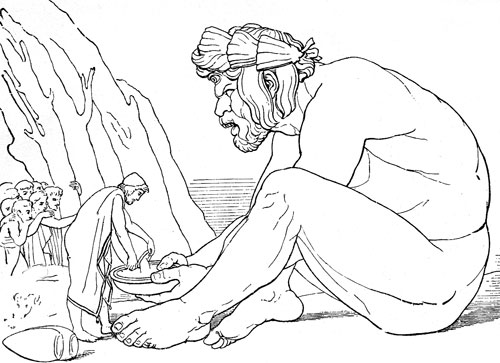 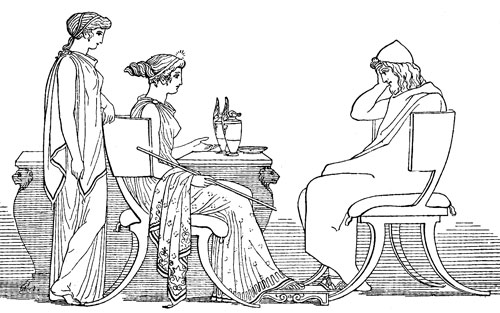 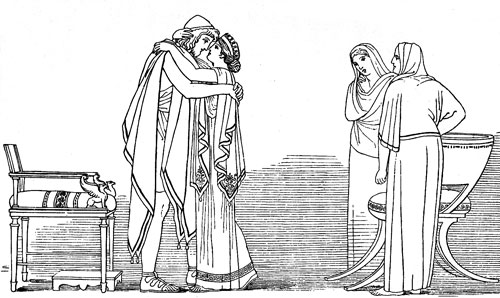 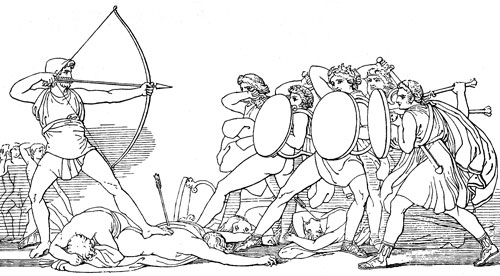 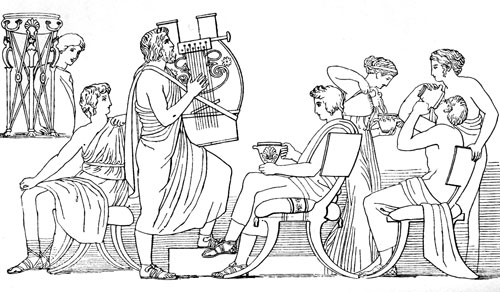 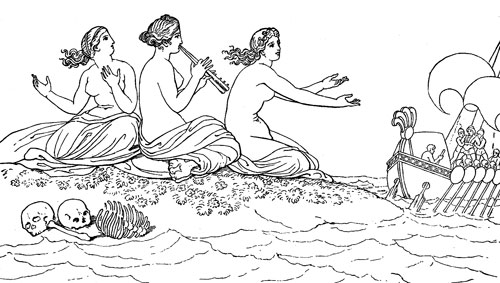 